Поздравляем с 23 февраля!
Росстат поздравляет российских мужчин с Днем защитника отечества!
У статистиков особый взгляд на мир. Мы видим не только конкретных людей, но и общую картину; не только ситуацию сегодня, но и то, как она изменилась за несколько десятилетий. А если вы не узнали себя в этом "портрете", не удивляйтесь - мы все очень разные, хотя в среднем именно такие.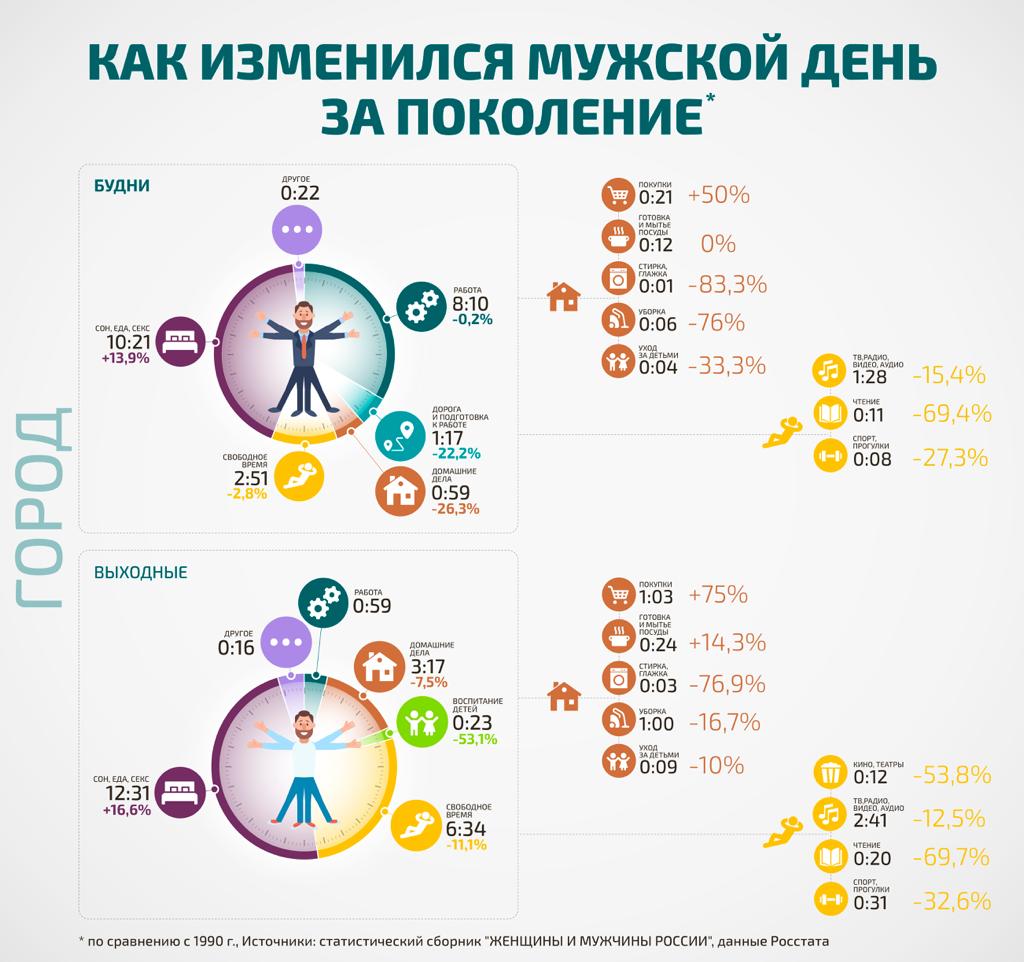 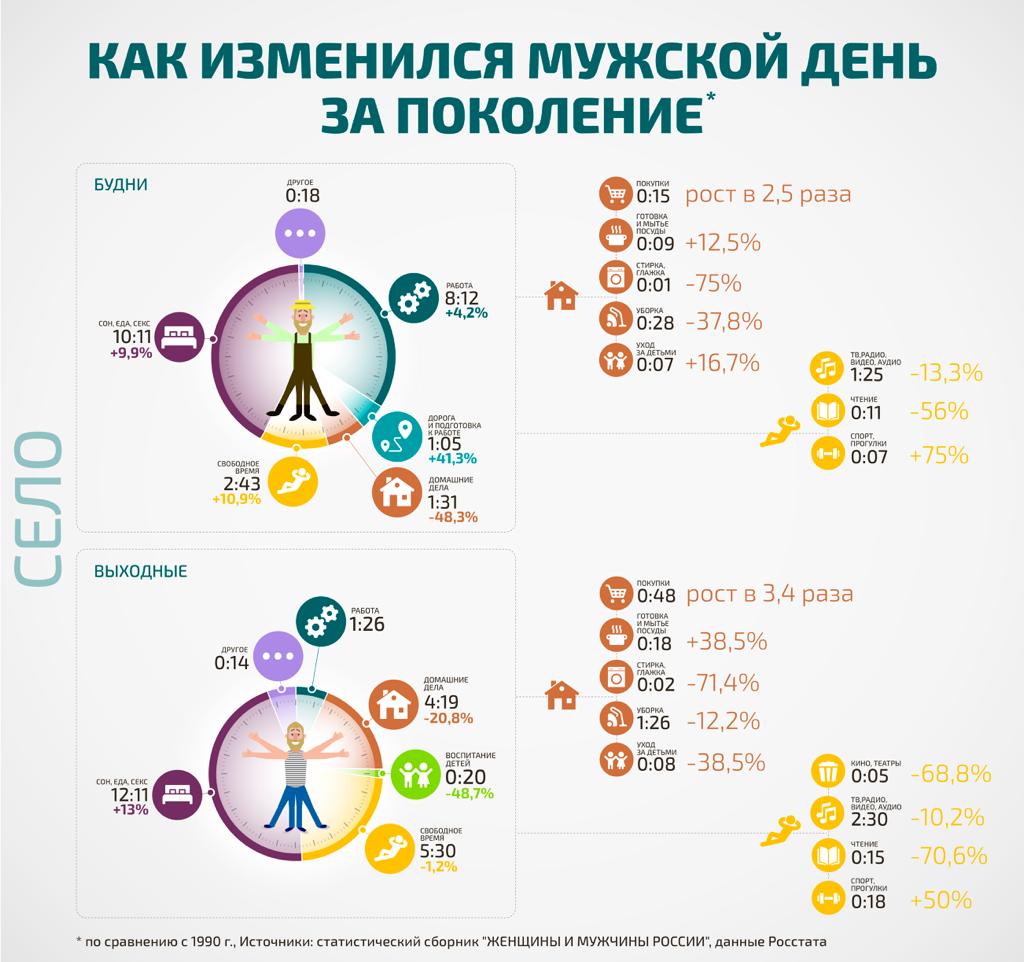 